В нашем центре прошла неделя рисования. 	Рисование – это замечательный способ развивать не только мелкую моторику, но и интеллект, а также творческие способности.  	Занятия проводились как индивидуальные, так и групповые. Малыши отражают  собственные эмоции о находящемся окружающем мире в своем изобразительном творчестве, развивают свою фантазию, воображение закрепляют знания о цвете, формы. 	В нашем центре мы стараемся прививать детям любовь к прекрасному, помогаем не бояться проявлять  свою фантазию и создавать уникальные работы. Дерзайте, фантазируйте! И к вам придет радость – радость творчества, удивления и единения с вашими детьми. 	Основная задача родителя при обучении ребенка рисованию – это привитие интереса к творчеству. Чтобы избежать типичных ошибок и развить в ребенке творческий потенциал, придерживайтесь следующих правил:Не мешайте. Не стоит навязывать ребенку свое  видение результата, давать советы и рекомендации, если малыш их не ждет от вас.Не перебарщивайте с вспомогательными инструментами.Приобщайте ребенка к эстетике. От того, что ребенок видит вокруг себя, зависит, какие шаблоны для рисования сформируется у него в голове.Покажите пример. Чтобы научить ребенка рисовать, подайте ему пример.Цените творчество ребенка. Ни в коем случае не выбрасывайте  рисунки на глазах у ребенка, не отмахивайтесь от малыша, если он показывает свою работу.Психолог   Гуржапова Б.Г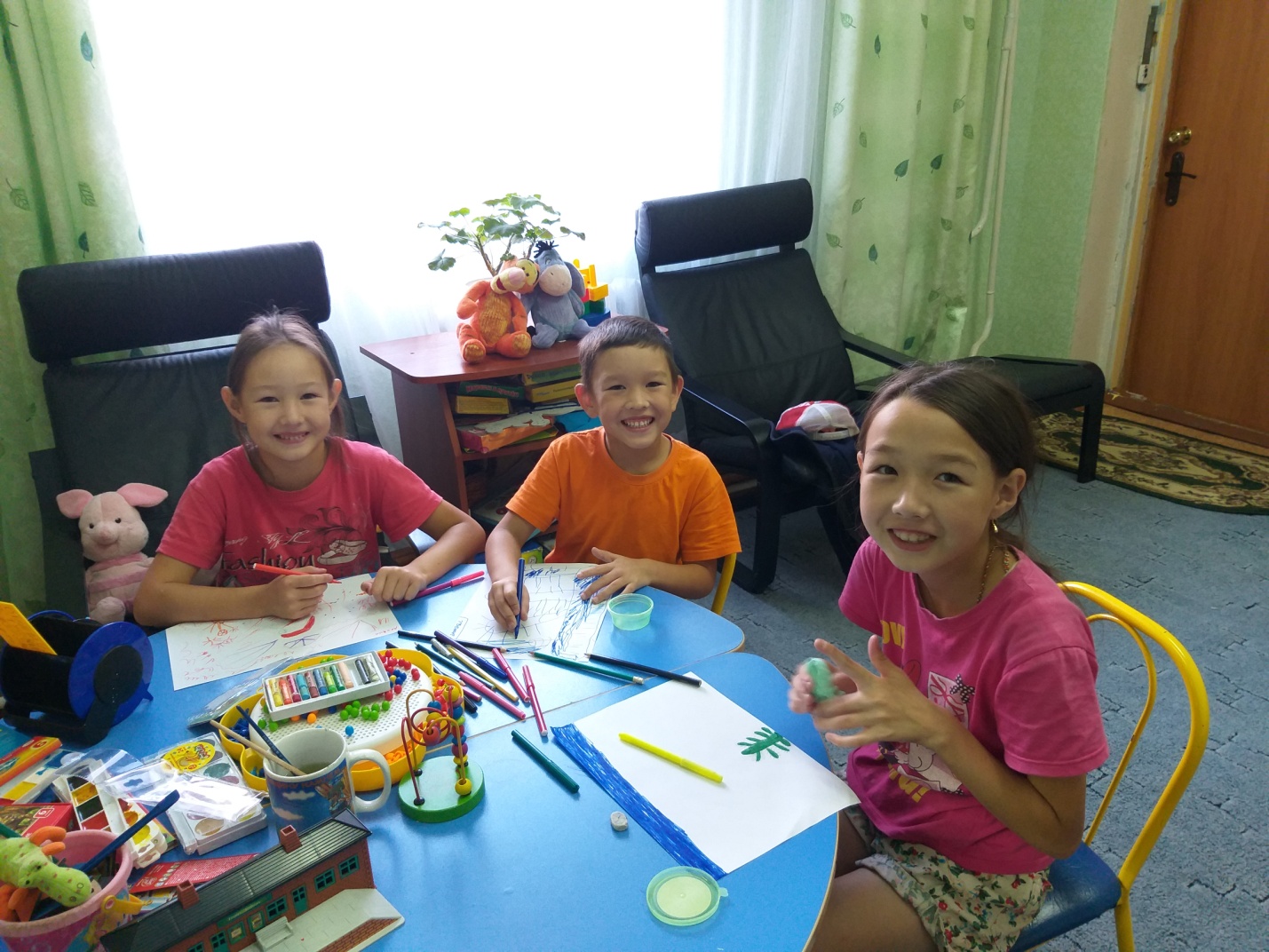 